О внесении изменений в Закон Республики Саха (Якутия)«О выборах народных депутатов Республики Саха (Якутия)»Статья 1Внести в Закон Республики Саха (Якутия) от 18 октября 2007 года 497-З № 1007-III «О выборах народных депутатов Республики Саха (Якутия)» следующие изменения:1) часть 2 статьи 4 дополнить абзацем третьим следующего содержания: «Активным избирательным правом на выборах народных депутатов обладает также гражданин Российской Федерации, достигший на день голосования возраста 18 лет, не имеющий регистрации по месту жительства на территории Российской Федерации, зарегистрированный по месту пребывания на территории соответствующего избирательного округа не менее чем за три месяца до дня голосования, в случае подачи им заявления о включении в список избирателей по месту нахождения в соответствии с частью 18 статьи 75 настоящего закона для голосования в пределах избирательного округа, где он зарегистрирован по месту пребывания.»;2) статью 10 признать утратившей силу;3) часть 5 статьи 16 изложить в следующей редакции:«5. Избиратели, которые будут находиться в день голосования в больницах или местах содержания под стражей подозреваемых и обвиняемых, а также избиратели из числа военнослужащих, находящихся вне места расположения воинской части, и избиратели, работающие вахтовым методом, не имевшие возможности подать заявление о включении в список избирателей по месту нахождения, решением участковой избирательной комиссии могут быть включены в список избирателей на избирательном участке по месту их временного пребывания по личному письменному заявлению, поданному в участковую избирательную комиссию не позднее 14 часов по местному времени дня, предшествующего дню голосования (такие избиратели включаются в список избирателей в указанном порядке также в случае совмещения дня голосования на выборах народных депутатов с днем голосования на выборах в органы местного самоуправления). Избиратели, не имеющие регистрации по месту своего жительства в пределах Российской Федерации, решением участковой комиссии могут быть включены в список избирателей на избирательном участке, образованном или определенном решением вышестоящей комиссии для проведения голосования этих избирателей по личному письменному заявлению, поданному в участковую комиссию не позднее чем в день голосования.»;4) статью 18 дополнить частью 17 следующего содержания:«17. В целях обеспечения реализации избирательных прав граждан Российской Федерации, а также оказания содействия комиссиям в реализации их полномочий может быть использована федеральная государственная информационная система «Единый портал государственных и муниципальных услуг (функций)».»;5) в пункте 12 части 4 статьи 23 слова «в течение одного года со дня вступления в законную силу решения (постановления) суда о назначении административного наказания» заменить словами «до окончания срока, в течение которого лицо считается подвергнутым административному наказанию»;6) в абзаце втором части 4 статьи 30 слова «которые установлены настоящим законом в соответствии с Федеральным законом «Об основных гарантиях избирательных прав и права на участие в референдуме граждан Российской Федерации» заменить словами «установленных настоящим законом», дополнить новым предложением вторым следующего содержания: «Решения Центральной избирательной комиссии Республики Саха (Якутия), касающиеся подготовки и проведения выборов народных депутатов, размещаются на ее сайте в информационно-телекоммуникационной сети «Интернет» (далее – сеть «Интернет») в течение трех дней со дня их принятия.»;7) в части 2 статьи 32 слова «в информационно-телекоммуникационной сети «Интернет» (далее – сеть «Интернет»)» заменить словами «в сети «Интернет»;8) в части 1 статьи 33 первое предложение дополнить словами                                                     «, его территориальным органом»;9) часть 3 статьи 40 изложить в следующей редакции: «3. Подписные листы изготавливаются и оформляются по формам согласно приложениям 4.1 и 5 к Федеральному закону «Об основных гарантиях избирательных прав и права на участие в референдуме граждан Российской Федерации».»;10) часть 10 статьи 42 дополнить словами «одновременно с подписными листами»; 11) часть 1 статьи 43 дополнить пунктом 5 следующего содержания: «5) нотариально удостоверенный список лиц, осуществлявших сбор подписей избирателей (если в поддержку выдвижения кандидата, списка кандидатов осуществлялся сбор подписей).»;12) в части 1 статьи 45 слова «кандидата,» исключить;13) в статье 58:а) в части 18 слова «Сберегательного банка Российской Федерации» заменить словами «публичного акционерного общества «Сбербанк России»;б) в части 19 слова «Сберегательного банка Российской Федерации» заменить словами «публичного акционерного общества «Сбербанк России»;14) в статье 59:а) в части 12 слова «Сберегательного банка Российской Федерации» заменить словами «публичного акционерного общества «Сбербанк России»;б) в части 13 слова «Сберегательного банка Российской Федерации» заменить словами «публичного акционерного общества «Сбербанк России»;15) в статье 65:а) в части 3 слова «Сберегательного банка Российской Федерации» заменить словами «публичного акционерного общества «Сбербанк России»;б) в части 6 слова «Сберегательного банка Российской Федерации» заменить словами «публичного акционерного общества «Сбербанк России»;16) в части 5 статьи 68 слова «Сберегательного банка Российской Федерации» заменить словами «публичного акционерного общества «Сбербанк России»;17) в статье 69:а) в части 1 слова «за вычетом расходов на пересылку» исключить;б) часть 7 изложить в следующей редакции:«7. Оставшиеся на специальном избирательном счете неизрасходованные денежные средства кредитная организация обязана по истечении 60 дней со дня голосования перечислить в доход государственного бюджета Республики Саха (Якутия) 
и закрыть этот счет.»;в) часть 11 признать утратившей силу;18) в части 5 статьи 70 слова «– в филиалах Сберегательного банка Российской Федерации» заменить словами «на территории, на которую распространяются полномочия избирательной комиссии, – в филиалах публичного акционерного общества                        «Сбербанк России»;19) в части 2 статьи 71 слова «Сберегательного банка Российской Федерации» заменить словами «публичного акционерного общества «Сбербанк России»;20) в статье 73:а) в части 4 слова «краткие наименования» заменить словами «наименования политических партий в соответствии с частью 1 статьи 33 настоящего закона», слово «кратким» исключить;б) пункт 7 части 6 признать утратившим силу;21) в части 1 статьи 77 третье предложение изложить в следующей редакции: «Участковая избирательная комиссия также обеспечивает возможность участия в голосовании избирателям, которые внесены в список избирателей, но в отношении которых в соответствии с Уголовно-процессуальным кодексом Российской Федерации избрана мера пресечения, исключающая возможность посещения помещения для голосования.»;22) в части 16 статьи 79 слова «в строку 18» заменить словами «в строку 13»; 23) часть 12 статьи 80 после слова «председателем» дополнить словами «(заместителем председателя)»;24) часть 10 статьи 81 после слова «председателем» дополнить словами «(заместителем председателя)»;25) часть 12 статьи 82 после слов «выборов народных депутатов» дополнить словами «по республиканскому избирательному округу», слова «, которые подписывают все присутствующие члены данной избирательной комиссии с правом решающего голоса» исключить, дополнить новым четвертым предложением следующего содержания: «Протокол о результатах выборов народных депутатов по республиканскому избирательному округу подписывают все присутствующие члены данной комиссии с правом решающего голоса, сводную таблицу подписывают председатель (заместитель председателя) и секретарь комиссии.»;26) в части 2 статьи 87 слова «одного дня» заменить словами «одних суток»;27) в части 1 статьи 88 слово «только» исключить, второе предложение изложить 
в следующей редакции: «Федеральным законом может быть предусмотрено использование иных государственных информационных систем при подготовке 
и проведении выборов народных депутатов, а также для осуществления иных полномочий комиссий по обеспечению избирательных прав граждан Российской Федерации.»;28) часть 5 статьи 90 дополнить пунктами 8 и 9 следующего содержания:«8) невыполнения зарегистрированным кандидатом требования, предусмотренного частью 1 статьи 86 настоящего закона;9) выявления факта несоблюдения кандидатом требований, установленных                           частью 5.3 статьи 36 настоящего закона.».Статья 2Настоящий Закон вступает в силу по истечении десяти дней после дня его официального опубликования.Глава Республики Саха (Якутия) 						А.НИКОЛАЕВг.Якутск, 21 ноября 2019 года           2195- З № 301-VI                                               З А К О НРЕСПУБЛИКИ САХА (ЯКУТИЯ)  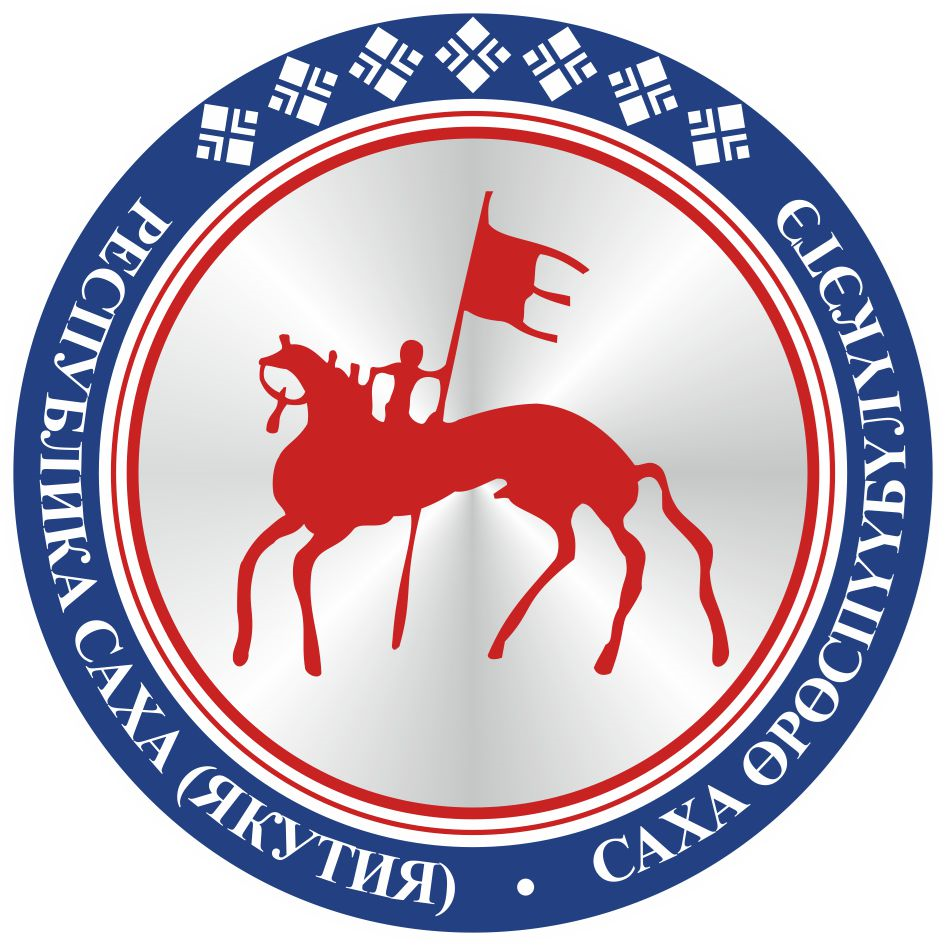                                       САХА ЈРЈСПҐҐБҐЛҐКЭТИНС О К У О Н А                                       